Prezado Editor,As autoras do presente manuscrito submetem o artigo intitulado "Entendimento do Tribunal de Justiça do Pará sobre o erro médico na esfera penal" para a revista ABCS Health Sciences.Informam, ainda, que: (i) todos os autores do artigo participam diretamente no planejamento, execução ou análises desse estudo; (Ii) todos os autores do artigo leram e aprovaram a versão final enviada; (Iii) o conteúdo desse manuscrito não teve os direitos autorais concedidos nem foi publicado anteriormente; (Iv) o conteúdo desse manuscrito não é encontrado sob disc so para publicação em nenhuma outra revista no momento; (V) O conteúdo do manuscrito não terá os direitos autorais concedidos, nem mesmo será submetido ou publicado em nenhuma outra vez enquanto uma aceitação pelos editores do Periódico is so lúmen; (Vi) não há manuscritos ou resumos relacionados com o assunto do trabalho publicado ou não publicado por qualquer autor do artigo; (Vii) confirmamos não haver conflitos de interesse (profissionais, financeiros e benefícios diretos ou indiretos) que influenciam ou influenciaram os resultados da pesquisa ou o conteúdo do trabalho; E (viii) o presente artigo é inédito no cenário do direito médico brasileiro, por não existe até o momento quase nenhum estudo publicado que aborde exclusivamente o direito penal envolvendo o médico, razão pela qual achamos que deveria ser publicado.Atenciosamente, Isabel de Fátima Alvim Braga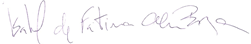 Laila Zelcovicz Ertler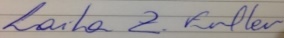 Helena Beatriz da Rocha Garbin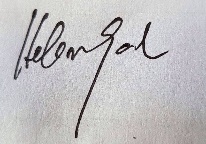 